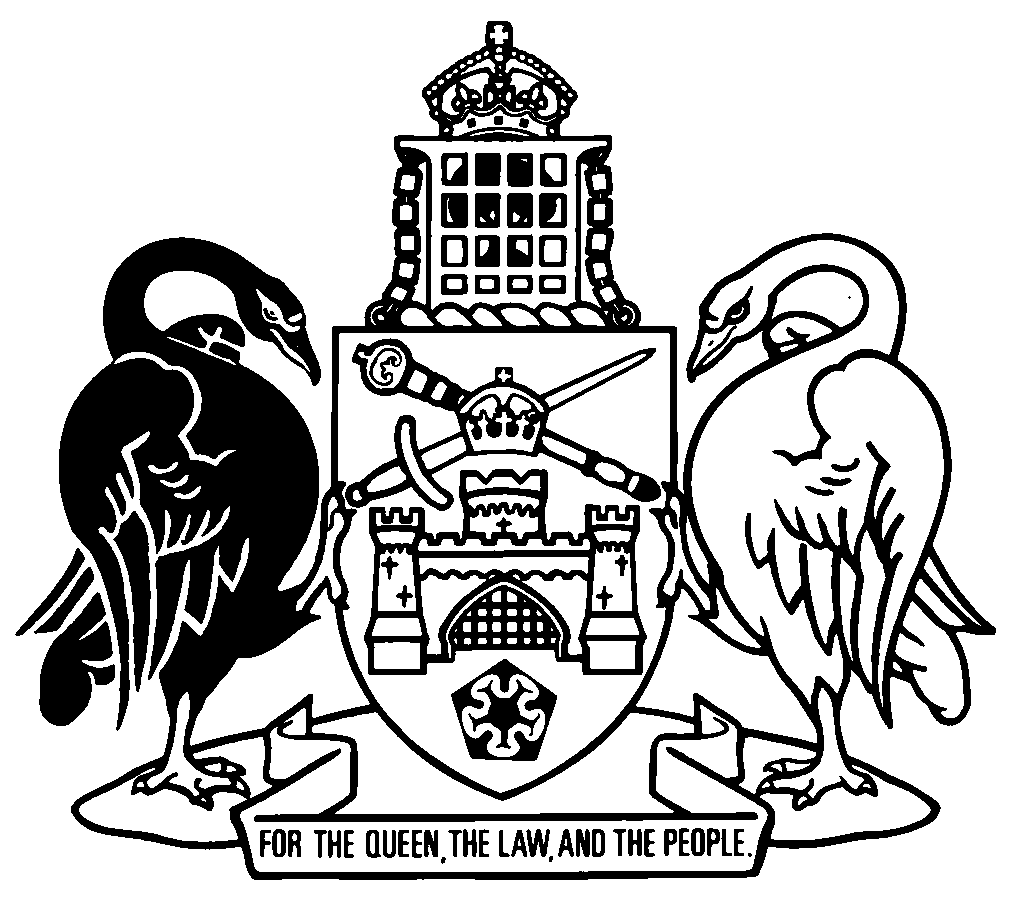 Australian Capital TerritoryWater Resources Amendment Act 2019An Act to amend the Water Resources Act 2007The Legislative Assembly for the Australian Capital Territory enacts as follows:1	Name of ActThis Act is the Water Resources Amendment Act 2019.2	CommencementThis Act commences on the day after its notification day.Note	The naming and commencement provisions automatically commence on the notification day (see Legislation Act, s 75 (1)).3	Legislation amendedThis Act amends the Water Resources Act 2007.4	New section 11Ain part 2, insert11A	ACT water resource plan	(1)	The ACT water resource plan consists of the following:	(a)	the environmental flow guidelines, if any;	(b)	the determination of water management areas;	(c)	the determination of the total amounts of surface water and ground water available for taking under section 17;	(d)	guidelines determined under section 18, if any, for working out reasonable amounts of water for particular uses;	(e)	anything else prescribed by regulation.	(2)	The ACT water resource plan may apply, adopt or incorporate an instrument as in force from time to time.	(3)	The Legislation Act, section 47 (6) does not apply in relation to an instrument applied, adopted or incorporated as in force from time to time under this section.Note	An instrument applied, adopted or incorporated under this section does not need to be notified under the Legislation Act because s 47 (6) does not apply (see Legislation Act, s 47 (7)).5	Amounts of water available from areas
New section 17 (2A)insert	(2A)	However, the amount determined must not be more than—	(a)	for subsection (1) (a)—the SDL for surface water; and	(b)	for subsection (1) (b)—the SDL for ground water.6	New section 17 (6)insert	(6)	In this section:Basin Plan means the Basin Plan made under the Water Act 2007 (Cwlth), section 44 (3) (b) (i).SDL for ground water means the long-term average sustainable diversion limit for ground water for the ACT set out in the Basin Plan.SDL for surface water means the long-term average sustainable diversion limit for surface water for the ACT set out in the Basin Plan.Endnotes1	Presentation speech	Presentation speech made in the Legislative Assembly on 4 April 2019.2	Notification	Notified under the Legislation Act on 14 June 2019.3	Republications of amended laws	For the latest republication of amended laws, see www.legislation.act.gov.au.I certify that the above is a true copy of the Water Resources Amendment Bill 2019, which was passed by the Legislative Assembly on 4 June 2019. Clerk of the Legislative Assembly© Australian Capital Territory 2019